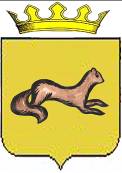 КОНТРОЛЬНО-СЧЕТНЫЙ ОРГАН____ОБОЯНСКОГО РАЙОНА КУРСКОЙ ОБЛАСТИ____306230, Курская обл., г. Обоянь, ул. Шмидта д.6, kso4616@rambler.ruЗАКЛЮЧЕНИЕ №55на проект решения Представительного Собрания Обоянского района Курской области «О приеме имущества, находящегося в собственностимуниципального образования «Афанасьевский сельсовет» Обоянского района Курской области в собственность муниципального района «Обоянский район» Курской области»г. Обоянь                                                                                         17 августа 2021 г.Представленным проектом Решения Представительного Собрания Обоянского района Курской области предлагается утвердить перечень имущества подлежащего передаче в собственность муниципального района «Обоянский район» Курской области и дать согласие на прием в собственность муниципального района «Обоянский район» Курской области указанного имущества.При проведении экспертизы представленного проекта Решения установлено следующее:1.1. Проект Решения разработан в соответствии с Федеральным законом от 06.10.2003 года №131-ФЗ «Об общих принципах организации местного самоуправления в Российской Федерации», Уставом муниципального района «Обоянский район» Курской области, решением Представительного Собрания Обоянского района Курской области от 15.02.2013 №1/5-II «Об утверждении порядка управления и распоряжения имуществом, находящимся в муниципальной собственности муниципального района «Обоянский район» Курской области», принимая во внимание решение Собрания депутатов Афанасьевского сельсовета Обоянского района Курской области от 25.05.2021 № 8/42 «О безвозмездной передаче недвижимого имущества из собственности муниципального образования «Афанасьевский сельсовет» Обоянского района Курской области в собственность муниципального района «Обоянский район» Курской области».В соответствии с пунктом 5 статьи 4 Порядка управления и распоряжения имуществом, находящимся в муниципальной собственности муниципального района «Обоянский район» Курской области, утвержденного Решением Представительного Собрания Обоянского района Курской области от 15.02.2013 №1/5-II в компетенции Представительного Собрания Обоянского района Курской области находится утверждение перечня объектов, принимаемых в собственность Обоянского района.Контрольно-счетный орган Обоянского района Курской области рекомендует Представительному Собранию Обоянского района Курской области рассмотреть, предложенный проект Решения на заседании Представительного Собрания Обоянского района Курской области.Председатель Контрольно-счетного органаОбоянского района Курской области                                                 С. Н. Шеверев